Meeting Notice and AgendaTown Board of TrusteesRegular MeetingApril 13, 2021 - 6:00 pmMounds Community Building15 W 14th St, Mounds, OK 740471. Call to Order2. Roll Call3. Consent Agenda (A-I)All matters listed under the “Consent “are considered by the Town Trustees to be routine and will be enacted by one motion. Any Trustee, however, can remove an item from the Consent Agenda by request.A. Approval of the minutes of the March 9, 2021 Regular Board MeetingB. Approval of the Library report.C. Approval of the Police reportD. Approval of the Fire reportE. Approval of the Financial report.F. Approval of the Budget report.G. Approval of the Court report.H. Approval of the Purchase Orders for General Government, Fire Department and Court Fund.I. Approval of the Purchase Orders for Streets & Alleys and Parks Depts.4. Building Inspector Report Discuss, consider, and take possible action on Building Inspector 5. 2021-2022 BudgetDiscuss, consider and take possible action on 2021-2022 Budget Calendar6. PD EquipmentDiscuss, consider and take possible action on PD Equipment Budget Amendment7. Capital OutlayDiscuss, consider, and take possible action on correcting General Fund Capital Outlay Budget Amendment8. Allocate FundingDiscuss, consider, and take possible action on allocating funding for new city hall, police, and fire department buildings9. Town Sponsored EventsDiscuss, consider, and take possible action on Town sponsored events10. Reorganizing Board of TrusteesDiscuss, consider, and take possible action on reorganizing Board of Trustees and assign duties.11. Police UnitDiscuss, consider and take possible action on Police unit12. Part-Time Temp PayDiscuss, consider and take possible action on obtaining a part-time temp pay officer13.  Adjournment This agenda was filed in the office of the Town Clerk and posted at _6__ pm on April 12, 2021, at the Mounds Municipal Building located at 1319 Commercial Ave, Mounds, OK 74047 and the Mounds Community Building located at 15 W 14th St, in Mounds, OK 74047, by Town Clerk Kristin Haddock.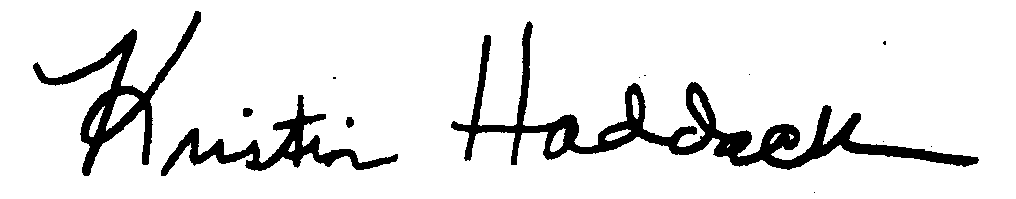 _______________________Kristin Haddock Town Clerk